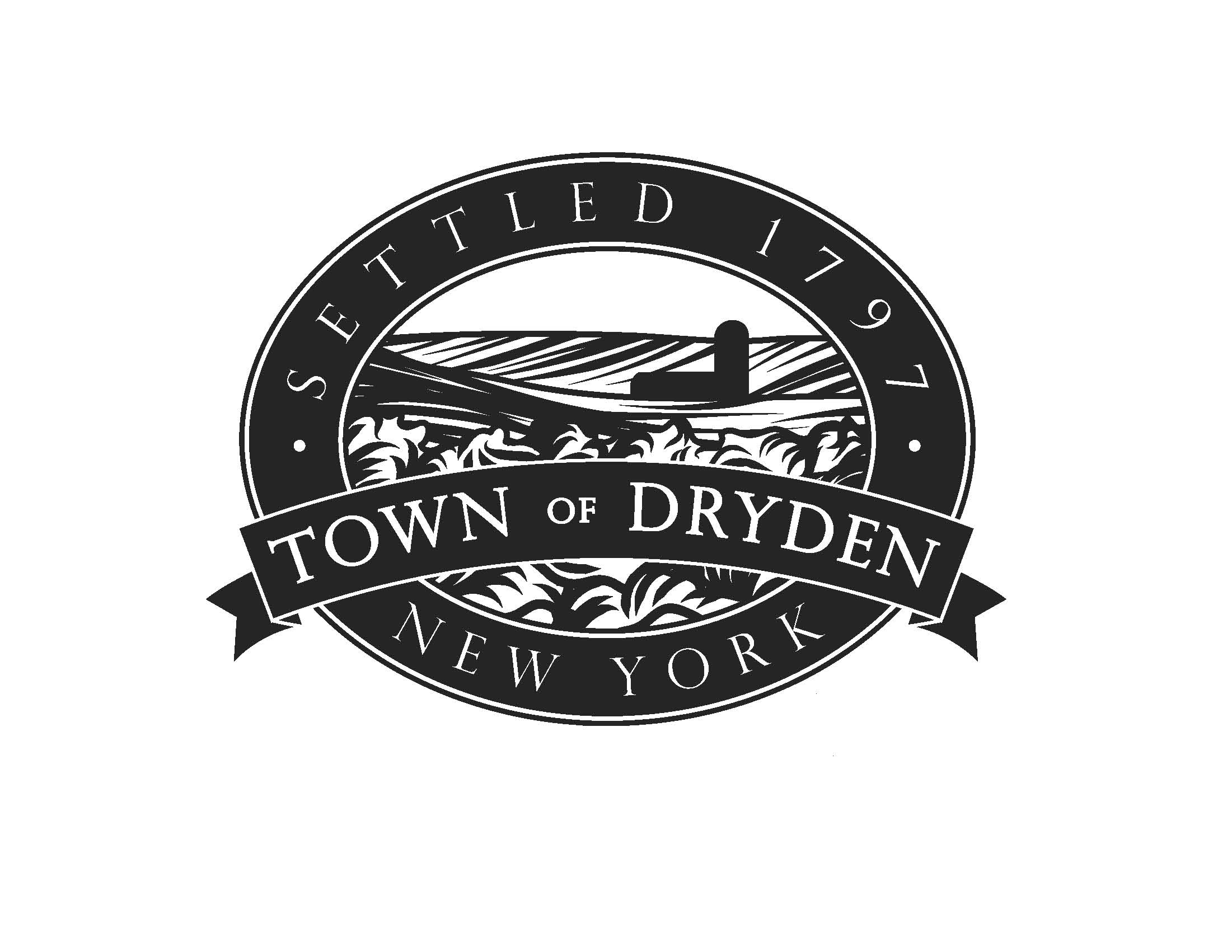 Planning DepartmentDirector of Planning                    Ray BurgerCode Enforcement Officer                  	 Kevin Ezell                       Code Enforcement Officer		             	 David Sprout Zoning Officer 		            	               	 David Sprout   	  Stormwater Manager	                	   David Sprout                   	  Administrative Coordinator		   Joy FosterGeneral Permit Application – Sheet 1 General InformationDO NOT FILL IN SHADED SECTIONS__________________  	___________________		______________________Date: 			Tax Parcel #:       			Zoning District: (COMPLETE) Project Address: _____________________________________________________________________________________  Project Description:______________________________________________________________________________________________________________________________________________________________________________________________________________________________________________________________________Estimated project cost: __________________________Principal Use:  Residential__________________    Commercial:________________  Other: ___________________Permit(s) Required:   __ Building      __ Zoning      __ Special Use      __ Site Plan Review  	   __ Subdivision   __ Pool                                       __ Heating  __ Demolition  __ Pre-built ShedPermit Application - Contact InformationOwner - Print name: ______________________________________________________________________________________Owner Signature required & dated:  ______________________________________________________________COMPLETE MAILING address: ______________________________________________________________________________  E-mail: _________________________________________ 	  Telephone No: ___________________________________________Agent / Applicant - Print :___________________________________________________________________________________Address: _________________________________________ City: ___________________ State: ___________ Zip Code: _______E-mail: __________________________________________	 Telephone No: ___________________________________________General Contractor:____________________________   Address: ________________________________________   City: ___________________ State: ___________ Zip Code: _______E-mail: __________________________________________	  Telephone No: ___________________________________________Mason Contractor:_____________________________   Address: ________________________________________   City: ___________________ State: ___________ Zip Code: _______E-mail: _________________________________________	 Telephone No: ___________________________________________Electrical Contractor:___________________________   Address: ________________________________________  City: ___________________ State: ___________ Zip Code: _______E-mail: __________________________________________	 Telephone No: ___________________________________________HVAC Contractor:______________________________   Address: ________________________________________   City: ___________________ State: ___________ Zip Code: _______E-mail: __________________________________________	 Telephone No: ___________________________________________Plumbing Contractor:___________________________   Address: _________________________________________ City: ___________________ State: ___________ Zip Code: _______E-mail: __________________________________________	  Telephone No: ___________________________________________Surveyor:____________________________________   Address: ________________________________________    City: ___________________ State: ___________ Zip Code: _______E-mail: __________________________________________	  Telephone No: ___________________________________________Note: The Town of Dryden will keep your contact information private.To be completed by Planning Department personnel:Worksheets / sections  required:____ Site Plan Sketch Fee : $250____ Site Plan Review (See Fee Schedule)____ Special Use Permit (See Fee Schedule)____ Notice of Ground Disturbance____ Zoning Permit Fee : $25____ Varna Compliance Worksheet____ Residential Design Guidelines Compliance____ Commercial Design Guidelines Compliance____ Sign Compliance Worksheet____ Driveway or Roadcut Compliance____ Notices and Disclaimer Acknowledgement____ Agricultural Data Statement____ County Review____ Minor Subdivision Fee : $25____ Major Subdivision (See Fee Schedule)____ Demolition _____ Lot line Adjustment  Notes: __________________________________________________________________________________________________________________________________________________________________________________________Permit Application Worksheet # - Building Permit Application InstructionsAll building permit plans should have the following materials filed with the application:Floor Plan: An overall floor plan of proposed structure indicating the position of all windows and doors and the location of the garage. Basic dimensions must be included also.Plans must also include the type of framing to be used in this structure. (Such as wood, masonry, etc.)Plans must include the roof and roof rafter dimensions as well as the percent of slope or the pitch of the finished roof.Plans should include an elevation view of the various faces of the structure with height measurements included on the drawing.Plans should provide a wall section which is representative of the load bearing walls of the structure. Such sections shall show the footers, foundation, floors, exterior walls, soffits, and roof assembly.The plans should include the size and type of heating system as calculated on the required need of the proposed structure.A copy of the TOMPKINS COUNTY HEALTH DEPARTMENT approved septic system for the proposed site is required prior to the issuance of a building permit. It would be best to include either a copy or the original or the approved septic system plan. (Tompkins County Health Dept. 274-6688, 8:30 am – 4:30 pm Monday – Friday)Workers Compensation Form or sign off with an approved Form.If there are any questions or concerns regarding the application procedure, you may call the Planning Department for clarification 844-8888 ext. 216 daily 8:00 am – 4:30 pm M-F except holidays or by appointment.SAMPLE SKETCH(Showing the type of information that is required from an applicant for residential service)It is very important that these plans permit this office to determine that the proposed structure is in compliance with the New York State Building Code requirement set forth by the “STATE FIRE PREVENTION AND BUILDING CODE COUNCIL”, January 1st, 1984Building Permit Information Type of Construction: Wood ________  Steel ________  Masonry ________ Other __________Number of Stories ________  Type of Heat & Fuel Source ______________________________Number of dwelling units: circle   Single    Duplex    Multi    Commercial    N/ANumber of Baths: ________   Number of Bedrooms: ________Site-built: ________  Modular: ________  Manufactured: ________Square Footage:  First Floor: ____________               Second Floor: ____________ Basement: ____________                                                          Garage: ____________ Project Cost:_______________________Fee:_______________________________Basic Building InformationIs this an Existing Building? _______________, Current Occupancy: ____________  New Occupancy ___________Is this a New Building? ___________________,Zoning Permit Needed? __________________Number of Dwelling Units: __________, Proposed Change: ____________Zoning Permit InformationZoning District:_____, Subdivision Plat:___________, Lot Area:_________________, Height of Building:________Zoning Use: ___________________________, Site Plan Review and/or Special Use Permit on file:_____________Other Permit(s) Required:  Special Use, Site Plan Review, Sign: _______________________ZONING COMPLIANCESite Plan: Please complete the Site Plan WorksheetPrincipal Use: ______________________________________New or Change of Use:  Y/N	Zoning Permit Required (New use and building)? _____________ Required Setbacks: Front ________ Side ________ Rear ________ Frontage _______________Does this project comply with Zoning Regulations?  Y/N                                                                                               Project cost: __________________Building Permit Approved 				                                             Building Permit Denied			Under Section 		              (of the NYS Building Code) Signature of Code Enforcement Officer ____________________________________________________________ Date ____________________Zoning Permit Approved _________________________                                                               Zoning Permit Denied _________________________Building Permit # _____________________                                                                                      Zoning Permit # _____________________________Pre-built ShedDimensions ____________________________________            Electric  Yes / No           Plumbing  Yes / No            Heat  Yes / NoPlaced on ______________________________________Installers Insurance submitted   Yes / No               OR                      Homeowners Insurance waiver signed     Yes / NoDoes this project comply with Zoning Regulations?   Yes / No                                                         Project cost: __________________Heating ApplianceType of Appliance:          Boiler _______  Forced Air _______  Freestanding _______  Insert _______  Fireplace ________            Type of Fuel Source:       Oil _______  Propane _______   Nat. Gas ________   Coal _______   Wood _______  Biomass _______  Other _______Chimney or vent type:    Masonry _______  Metal _______ Other _______Manufacturer and number _____________________________________________________________________________________________Provide manufactures specifications and location of appliance in the structure including location of vent or chimney. __________________________________________________________________________________________________________________________________________________________________________________________________________________________________________________________Installers Insurance submitted   Yes / No                 OR                        Homeowners Insurance waiver signed     Yes / NoDoes this project comply with Zoning Regulations?   Yes / No                                                         Project cost: __________________DemolitionDemolition of  __________________________________________    Location _____________________________________________________Debris buried and where _________________________________     Debris removed and where ______________________________________Required Disconnects Obtained - Date:         Tompkins Co. Health Dept. _______________________ Electric Co. __________________________Demolisher's  Insurance submitted    Yes / No               OR                      Homeowners Insurance waiver signed     Yes / NoSite Plan: where the demolished structure is now situated and where it is to be buried.Copy of the receipts or the tipping fees from the land fill if debris is removed from site.Asbestos survey of the structure to be demolished has to be submitted with this application. Single-family residence and farm building are exempt from this requirement if the owner is performing the work.Delineation of any DEC or Federal Wetlands, any streams or watercourses and any other water shall be noted on the site-plan submitted with this applicationSwimming PoolAboveground pool       Yes / No        In-ground pool   Yes / No                            Pool dimensions ________________________________________             Location site   __________________________________________Installers Insurance submitted    Yes / No         OR              Homeowners Insurance waiver signed     Yes / No       Safety handout given    Yes / NoDoes this project comply with Zoning Regulations?   Yes / No                                                          Project cost: __________________Renters / Tenants must provide proof of owner approval for this projectBarriers & Alarms are required.   Pools with a deck need a building permit  Inspection sheet will be mailed with permitA final inspection from the Town of Dryden Code Enforcement is Mandatory  to close out permit and allow  pool usePermit Application Worksheet – Site Plan Sketch Worksheet In the space below, or on an attached plan, please provide a simple site plan sketch showing the proposed and existing structures (building, garage, fence etc.) as well as any wells and septic systems, or water and sewer lines. You may show the information on a copy of a survey or tax map as long as it is accurate.  You are encouraged to write a description of what you want to do in a letter to accompany the drawing, or on the drawing itself.Please show the following as they apply to your project (see Zoning Section 1102):The lot, dimensions and features including road frontage. Location of proposed and existing structures, parking areas, stormwater management and other features as applicable.All existing and proposed driveway & road cuts.Topographical features (hills, ravines, etc.) and proposed changes.Yard dimensions and setbacks including nearby streets, buildings, rights of way and easements within 500 or so feet and names of adjoining property owners.Waterbodies and wetlands.Water and Sewer Facilities, and/or Well and Septic Facilities.Utilities (power lines, phone lines, gas lines etc.),Scale (estimate okay)North arrowNotices and Disclaimers – Signature Required1.) Right to Farm LawBe advised: “This property may border a farm, as defined in Town of Dryden Local Law #1 of the year 1992, a Local Law known as “Right to Farm Law.” Residents should be aware that farmers have the right to undertake good or acceptable farm practices which may generate dust, odor, smoke, noise, and vibration.”Amendment #12, Local Law #1 of 1992, “Right to Farm Law” Adopted by Dryden Town Board July 14, 1992, Resolution #130. Local Law #1 of 1992. Effective July 20, 1992.EnforcementThe Town of Dryden will strictly enforce all requirements and regulations of both the N.Y.S. Building & Fire Prevention Code and the Town of Dryden Zoning Ordinance. The following is the general policy of the Town of Dryden Planning Department.No Building Permits will be issued to any applicant until such time that all other required permits, certificates and documents have been submitted to this office and found to be acceptable and complete.No Public Hearings or Town Review will be scheduled for any purpose until this office has reviewed and found that all application and supporting documents are accurate and complete.If at any time prior to the issue of an above permit or authority to proceed has been granted, it is found that construction or occupancy has begun or taken place, the violator, and property owner may be prosecuted in a court of law.If after permits have been issued a permit holder takes occupancy, opens its doors to the public or uses a permitted device without obtaining a Certificate of Occupancy or Certificate of Compliance, the holder of that permit may be prosecuted in a court of law.The Town of Dryden will not tolerate a violation of either the Dryden Town Zoning Ordinance or the New York State Building and Fire Prevention Code. Action will be taken against all violators. Inspections are required per inspection sheet .  A mandatory final inspection is required from the Town of Dryden Code Enforcement Officer, to close out permit and to allow use.  Permits expire one year from date of issue and will need to be renewed by applicant and a fee of one-half of the permit fee at time of issue will be due.  Demolition permits expire six months after issue. FeesFEES MUST BE SUBMITTED WITH THIS APPLICATION  You are responsible for complying with these terms and conditions.All plans that are for Commercial Use or are more than 1500 Sq. Ft. of usable space in single-family construction must be stamped by a N.Y.S. Licensed Architect or Engineer as to code and construction compliance.EscrowReimbursable Costs, fees and disbursements. The reasonable and necessary costs, fees or disbursements incurred by the Town or its officials for consultation or review by professionals including architects, landscape architect, engineers, surveyors, attorneys or others, on any Application for a Zoning Permit, Certificate of Occupancy, Appeal to the Zoning Board of Appeals, Application for Subdivision Approval, Application for a Planned Unit Development or application for a Special Permit or a Special Permit for a mobile home park shall be paid by the applicant.Signature requiredBy signing you agree that you have read and understand and will be responsible for issued permits.Owner or responsible party signature: _____________________________________________ Date: ___________                                                 Print name: _____________________________________________Permit Application Worksheet - Road CutsFor all New York State Routes call NYS DOT in Cortland at 756-7072, 8:00 am -4:00 pm daily. For Tompkins County Routes, call Tompkins County Highway Dept. in Ithaca, NY at 274-0300 8:00 am – 4:00 pm daily. For Dryden Town Routes call Dryden Town Highway at 844-8888 ext.402, 7:00 am – 4:00 pm Monday – Thursday.